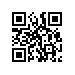 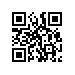 О назначении рецензентов выпускных квалификационных работ студентов образовательной программы Управление образованием Института образования ПРИКАЗЫВАЮ:Назначить рецензентов выпускных квалификационных работ студентов 3 курса образовательной программы магистратуры Управление образованием, направления подготовки 38.04.04 Государственное и муниципальное управление, Института образования, очно-заочной формы обучения согласно списку (приложение).Директор Департаментаобразовательных программИнститута образования							            Т.Е. Хавенсон